INTERACTIVE: 4-Year Plan for College WorksheetComplete this worksheet as you go through the slides for this activity. Step 2: Get Started with the College Planning CalculatorIn the space below, list the three colleges you are interested in comparing. Step 3: Cost of Education What is the total projected cost of attending College #1? What do the four bars on the right-hand side represent? Why are the bars different amounts? Click on the Tip: Reducing Your College Cost banner at the left-hand corner and review the information. Note any of the suggestions you think you can realistically follow below: Step 4: Education SavingsHow much in Education Savings do you have? How is your money allocated over the four years? How much of your cost is left unfunded? Click on the Tip: Managing Your Resources banner at the left-hand corner and review the information. Note any of the suggestions you think you can realistically follow below: Step 5: Scholarships & GrantsHow much in Scholarships & Grants do you have? How is this gift aid allocated over the four years? How much of your cost is left unfunded? Step 6: LoansHow much money did you take out in Federal loans? (Step 6a)How much do you have in total student borrowing? (Step 6b)How much do you have in total parent borrowing? (Step 6c)Step 7: ReviewDo you still have any costs that are left unfunded? If yes, how much is left? What are some things you can do to make sure all of your costs are covered? If no, how is the majority of your college costs for College #1 being covered? Step 8: Loan AffordabilityStep 9: Colleges #2 and #3Follow the directions on the slides. Step 10: Choose a CollegeReview the table above and answer the questions below. Which school did you choose to attend? Why? How do you feel about the total debt you will take on and your monthly student loan payments after graduation? A popular rule of thumb to follow when deciding how much student loan debt to take on is: “Your total student loan debt should not exceed your expected starting salary”. Do any of your three starting salary options for the college you chose follow this rule of thumb?If yes, which one? How much is the difference? If no, how much is the difference? Using the average salary in your Comfortable Salary Level range, what is your reaction to how much of your monthly income would go to student loans? Does it seem like a lot? A little? Explain your answer in 2-3 sentences.How can knowing what a “safe”, “comfortable”, and “red flag” salary is for your estimated monthly student loan payment help you plan ahead? Review the subject tests available under the CLEP and Dante websites (last slide on PowerPoint presentation).  If you received at least an 85 or above for any of these subjects in high school, you may be able to test out of these courses in college.  List a minimum of 2 CLEP and 2 Dante subject tests that you may be able to pass and get college credit:20. Review the scholarship websites.  List a minimum of 2 scholarships for which you can apply within the next month: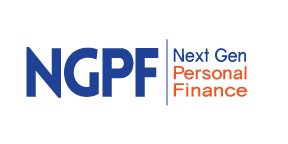 NGPF Activity BankPaying for College #16Spanish versionCollege #1: College #2: College #3: College 1: College 2: College 3: Total Education Savings (blue bars)Total Scholarships & Grants(green bars)Total Student Borrowing(orange bars)Total Parent Borrowing(yellow bars)Any Unfunded Amount Remaining (white portions) Total Estimated Amount to be RepaidEstimated Monthly Student Loan PaymentSafe Salary Level (Monthly student loan payment is <10% of salary) Comfortable Salary Level (Monthly student loan payment is 10-15% of salary) Red Flag Salary Level (Monthly student loan payment is >15% of salary) CLEP1)2)3)Dante1)2)3)Include scholarship name, website and due date for each one.1)2)3)